PEDOMAN PENYELENGGARAAN REKOGNISI PEMBELAJARAN LAMPAU (RPL) TIPE A  UNIVERSITAS HINDU INDONESIA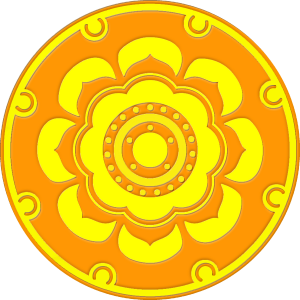 Tahun 2023Daftar IsiDaftar Isi  .......................................................................................................................................  iiKata Pengantar  ............................................................................................................................  iiiPendahuluan  ......................................................................................................................  1Pengertian dan Ruang Lingkup RPL  ..........................................................................  1Dasar Hukum  ..............................................................................................................  2Tatacara dan Organisasi Penyelenggara RPL  ...................................................................  3Tahapan Pengajuan Rekognisi Pembelajaran Lampau  ...............................................  3Organisasi Pengelola RPL  ..........................................................................................  4Asesmen dan Rekognisi Pembelajaran Lampau  ...............................................................  4Tahapan Asesmen  .......................................................................................................  4Rekognisi Hasil Asesmen  ...........................................................................................  8Bukti Potofolio  ...........................................................................................................  8Program Studi Penyelenggara RPL  ................................................................................  10Program Studi Penyelenggara RPL  ..........................................................................  104.1.1 Deskripsi Program S1 Manajemen…………………………………………………10  Penjaminan Mutu  ............................................................................................................  15Persyaratan Calon Mahasiswa dan Biaya Program Studi Manajemen ............................  16VII. Lampiran  .......................................................................................................................  16Lampiran 1. Formulir Aplikasi  .............................................................................................  17Lampiran 2. Formulir Evaluasi Diri Mata Kuliah Program Studi Manajemen ...................... 21Lampiran 3. Formulir Daftar Riwayat Hidup  .......................................................................  25Lampiran 4.  Skema Penyelenggaraan RPL ..........................................................................  29Kata Pengantar	Dalam rangka mendukung kebijakan pemerintah memperluas akses kepada masyarakat untuk mengikuti pendidikan pada Perguruan Tinggi, maka Universitas Hindu Indonesia telah memberikan kesempatan kepada masyarakat untuk mengikuti pendidikan pada beberapa Program Studi di lingkungan Universitas Hindu Indonesia. Kebijakan ini mengacu kepada Peraturan Menteri Pendidikan, Kebudayaan, Riset, dan Teknologi Nomor 41 Tahun 2021 tentang Rekognisi Pembelajaran Lampau, dan  Peraturan Direktur Jenderal Pendidikan Tinggi, Riset dan Teknologi nomor 162/E/KPT/2022, Tahun 2022, tentang Petunjuk Teknis Penyelenggaraan Lampau pada Perguruan Tinggi yang Menyelenggarakan Pendidikan Akademis.	RPL merupakan proses pengakuan atas Capaian Pembelajaran (CP) seseorang yang diperoleh dari pendidikan formal, nonformal, informal, dan/atau pengalaman kerja sebagai dasar untuk melanjutkan pendidikan formal dan untuk melakukan penyetaraan dengan kualifikasi tertentu. Dengan adanya penyetaraan hasil belajar formal, nonformal, informal, dan/atau pengalaman kerja tersebut maka masyarakat menjadi lebih terbuka untuk belajar sepanjang hayat.	Agar pelaksanaan RPL ini mencapai tujuannya yaitu perluasan akses pendidikan tinggi dan peningkatan relevansi serta kualitas pembelajaran dan kompetensi lulusan, maka Universitas Hindu Indonesia menerbitkan Pedoman Penyelenggaraan RPL di Universitas Hindu Indonesia agar dapat melaksanakan RPL sesuai dengan prinsip prinsip penyelenggaraan RPL.	Pedoman ini terdiri atas pengertian RPL, program studi penyelenggara, tatacara penyelenggaran, proses asesmen, rekognisi, persyaratan calon, biaya, dan penjaminan mutu RPL.Pedoman ini diharapkan dapat menjadi acuan bagi para pelaksana di Program Studi dan bagi calon mahasiswa yang berminat untuk melanjutkan pendidikan di Universitas Hindu Indonesia.Denpasar, Juni 2023RektorProf. Dr. drh. I Made Damriyasa, MS.NIP. 19621231 198803 1 017PendahuluanPengertian dan Ruang Lingkup RPL	Belajar selalu diasosiasikan dengan lingkungan dan pengaturan belajar secara formal, di ruang kelas, di laboratorium, di bawah bimbingan guru, dosen, instruktur atau tutor, namun seringkali belajar yang bermanfaat, juga terjadi secara nonformal dan informal dalam kehidupan sehari-hari.UNESCO sudah lama mendorong beberapa negara untk mengembangkan kesetaraan antara capaian pembelajaran formal, nonformal dan informal dalam lingkup nasional.	Rekognisi Pembelajaran Lampau yang selanjutnya disingkat RPL adalah pengakuan atas Capaian Pembelajaran (CP) seseorang yang diperoleh dari pendidikan formal, nonformal, informal, dan/atau pengalaman kerja sebagai dasar untuk melanjutkan pendidikan formal dan untuk melakukan penyetaraan dengan kualifikasi tertentu. Sebagaimana dinyatakan pada pasal 2, Peraturan Menteri Pendidikan, Kebudayaan, Riset dan Teknologi Nomor 41 Tahun 2021, penyelenggaraan RPL meliputi:a. RPL untuk melanjutkan pendidikan formal; danb. RPL untuk melakukan Penyetaraan dengan Kualifikasi tertentu.Selanjutnya, khusus RPL untuk melanjutkan pendidikan formal pada perguruan tinggi, dalam Keputusan Direktur Jenderal Pendidikan Tinggi, Riset dan Teknologi Nomor 162/E/KPT/2022 disebut sebagai RPL Tipe A. Pengakuan Capaian Pembelajaran untuk RPL Tipe A ini dilakukan secara parsial, yaitu pengakuan hasil belajar yang diperoleh dari:a. program studi pada Perguruan Tinggi sebelumnya;b. pendidikan nonformal atau informal; dan/atauc. pengalaman kerja setelah lulus jenjang pendidikan menengah atau bentuk lain yang sederajat.	Apabila seseorang, selepas lulus dari Sekolah Menengah Atas kemudian bekerja, dan memperoleh pengalaman dari pekerjaannya itu, maka hasil belajar dari pengalamannya tersebut dapat diajukan untuk disetarakan (direkognisi) dengan hasil belajar formal beberapa Mata Kuliah yang ada di Program Studi di lingkungan Universitas/Sekolah Tinggi melalui asesmen. Pengakuan hasil asesmen dari pengalaman, belajar nonformal, dan atau nonformal tersebut adalah perolehan sks. Demikian pula apabila seseorang sedang/telah menempuh  kuliah di Perguruan Tinggi kemudian pindah, maka hasil belajar formal pada Perguruan Tinggi sebelumnya tersebut dapat diajukan untuk disetarakan dengan Mata Kuliah pada Perguruan Tinggi yang dituju melalui asesmen untuk transfer kredit. Dengan demikian, individu tersebut, apabila akan melanjutkan kuliah di Universitas Hindu Indonesia tidak perlu harus mengikuti seluruh Mata Kuliah pada Program Studi yang dituju. Hasil belajar dari pengalamannya, belajar non formal, informal, dan formal dapat disetarakan dengan hasil belajar dari beberapa Mata Kuliah yang relevan pada Perguruan Tinggi yang dituju. Mata Kuliah yang harus ditempuh adalah Mata Kuliah-Mata Kuliah sisanya.	 Tahapan untuk melaksanakan RPL tipe A sebagaimana diuraikan diatas secara skematis dapat dilihat pada Gambar 1 dibawah. 	Penyelenggaraan RPL di Universitas Hindu Indonesia ini merupakan bagian dari usaha pemerintah dalam memperluas akses kepada masyarakat untuk menempuh pendidikan di Perguruan Tinggi dalam rangka pembelajaran sepanjang hayat. Program studi yang menyelenggaraan adalah :			Gambar 1. Tahapan pelaksanaan RPL tipe ADasar Hukum.Peraturan Presiden Republik Indonesia nomor 8 Tahun 2012 tentang Kerangka Kualifikasi Nasional Indonesia. Lembaran Negara Republik Indonesia Nomor 24,Tahun 2012;Peraturan Menteri Pendidikan, Kebudayaan, Riset, dan Teknologi Nomor 41 Tahun 2021 tentang Rekognisi Pembelajaran Lampau Peraturan Menteri Pendidikan dan Kebudayaan Nomor 3 Tahun 2020 tentang Standar Nasional Pendidikan Tinggi.Peraturan Direktur Jenderal Pendidikan Tinggi, Riset dan Teknologi nomor 162/E/KPT/2022, Tahun 2022, tentang Petunjuk Teknis Penyelenggaraan Lampau pada Perguruan Tinggi yang Menyelenggarakan Pendidikan Akademis.Tatacara dan Organisasi Penyelenggaraan RPLTahapan Pengajuan Rekognisi Pembelajaran Lampau.Tatacara penyelenggaraan RPL melalui tahapan tahapan sebagai berikut.Organisasi Pengelola RPL.Unit pengelola RPL yang diselenggarakan di Universitas Hindu Indonesia terdiri atas:PENILAI (ASESOR) RPLAsesor RPL bertugas   untuk melakukan evaluasi dan validasi lamaran yang diajukan oleh calon dalam bentuk berbagai dokumen yang memadai untuk membuktikan pencapaian hasil belajar mata kuliah tertentu. Asesor RPL adalah dosen program studi atau di luar program studi yang merupakan seorang ahli di bidang pengetahuan dan keterampilan sesuai program studi dimana calon ingin mengajukan permohonan RPL, dan memahami kurikulum serta tatacara asesmen RPL. PENASIHAT RPLPenasihat RPL bertugas membantu/membimbing calon dalam menyiapkan aplikasi untuk penilaian dan meneruskan aplikasi tersebut ke Asesor yang sesuai. Penasihat RPL adalah dosen program studi atau di luar program studi yang merupakan seorang ahli di bidang pengetahuan dan keterampilan sesuai program studi, dan memiliki kemampuan untuk memetakan jenjang pengembangan profesi dan capaian pembelajaran serta kurikulumnya suatu kualifikasi.KOORDINATOR RPLKoordinator RPL bertugas untuk mengkoordinasikan dukungan prosedur RPL di tingkat universitas dan program studi. Koordinator RPL adalah titik kontak pertama untuk calon peserta RPL, dan bertanggung jawab untuk menginformasikan kepada calon tentang peluang mereka mengikuti RPL dan mengarahkan mereka ke Penasihat RPL yang sesuai.KOMITE RPLKomite RPL bertanggung jawab memberikan persetujuan hasil penilaian RPL. Terdiri dari perwakilan dosen dari berbagai Prodi atau seseorang yang ditunjuk oleh pimpinan universitas.Asesmen dan Rekognisi RPL	Tahapan Asesmen.Asesmen adalah proses mengumpulkan bukti dan membuat penilaian, apakah seseorang telah mencapai kompetensi tertentu atau belum. Penilaian (asesmen) RPL oleh Asesor dapat dilakukan dengan berbagai metoda. Metoda tersebut antara lain, penugasan berbentuk proyek, melakukan interview/ujian lisan, ujian seperti pembelajaran reguler, melakukan simulasi pekerjaan/observasi tugas praktik (demonstrasi), atau portofolio. Untuk penilaian dalam rangka rekognisi hasil belajar atau capaian pembelajaran yang berasal dari pendidikan nonformal, informal, dan atau pengalaman kerja umumnya penilaian portofolio menjadi elemen utama dalam proses penilaian.Dalam melaksanakan asesmen, asesor perlu memastikan beberapa hal sebagai berikut:calon telah siap untuk dinilai dan memahami proses yang akan diikuti;Alat atau bahan asesmen telah diperiksa dan diuji cobakan;waktu dan tempat asesmen telah disepakati dengan calon dan pihak terkait lainnya;kebutuhan khusus kandidat telah diperhatikan;semua personel yang terlibat telah diberi tahu tentang penilaian ini;ruang lingkup, konteks dan tujuan penilaian disepakati dengan calon;persyaratan kriteria unjuk kerja yang relevan dijelaskan kepada calon;calon diberikan kesempatan untuk mengajukan keberatan atas hasil asesmen dengan mengajukan banding. Proses banding atas keberatan hasil asesmen harus dijelaskan kepada calon;informasi disampaikan dengan menggunakan bahasa dan teknik yang tepat untuk berkomunikasi secara efektif dengan calon dan pihak terkait lainnya;bukti dievaluasi berdasarkan kriteria validitas, kecukupan, kekinian dan keotentikan, jika diperlukan dapat meminta bantuan asesor dari industri atau asosiasi profesi;keputusan hasil asesmen dibuat sesuai dengan kriteria unjuk kerja yang ditentukan;semua proses dan hasil asesmen dicatat dan didokumentasikan dengan baik sesuai ketentuan institusi pelaksana RPL.Hasil belajar atau capaian pembelajaran yang bisa diakui pada RPL tipe A dapat berasal dari pendidikan formal pada program studi pada Perguruan Tinggi sebelumnya atau berasal dari pendidikan nonformal, informal dan/atau dari pengalaman kerja. Untuk pengakuan tersebut dilaksanakan melalui asesmen RPL.Tatacara pelaksanaan asesmen RPL tersebut dapat dilakukan sebagai berikut:3.3.1.	Asesmen CP yang berasal dari pendidikan formal pada program studi pada Perguruan Tinggi sebelumnya.Asesmen untuk pengakuan CP yang berasal dari hasil belajar pada program studi diperguruan sebelumnya sama dengan proses transfer kredit (credit transfer).  RPL tipe ini bertujuan untuk memfasilitasi mahasiswa yang pindah dari satu program studi ke program studi lainnya pada Perguruan Tinggi yang sama atau berbeda, atau melanjutkan ke program studi yang sama, karena alasan perpindahan lokasi, berhenti karena alasan ekonomi atau berhenti untuk bekerja, kemudian melanjutkan kembali kuliah.Bukti yang harus disampaikan untuk mendukung klaim pemenuhan CP yang berasal dari CP pendidikan formal adalah Ijazah dan/atau Transkrip Nilai atau Surat Keterangan Lulus Mata Kuliah yang pernah ditempuh pada jenjang Pendidikan Tinggi sebelumnya Evaluasi dan validasi bukti untuk pengajuan rekognisi yang berasal dari pendidikan formal  (transfer kredit/sks) meliputi:a.	Pemeriksaan keotentikan transkrip akademik dari perguruan tinggi asal dan status dari perguruan tinggi asal.b.	Penilaian ekivalensi mata kuliah untuk menilai ekivalensi isi dan level capaian pembelajaran mata kuliah dari perguruan tinggi asal dan perguruan tinggi yang dituju. Penilaian ekivalensi isi didasarkan pada pengetahuan dan ketrampilan yang diperoleh yang tercakup dalam suatu mata kuliah, dan penilaian level didasarkan kepada keluasan dan kekinian pengetahuan, pemahaman berpikir kritis, penyelesaian masalah, relevansi dengan praktek, kemampuan bekerja secara independen, kepedulian terhadap masalah sosial dan etika, dan inovasi.3.3.2.	Asesmen CP yang berasal dari pendidikan nonformal, informal, dan/atau pengalaman kerjaAsesmen untuk pengakuan CP yang berasal dari pendidikan nonformal, informal, dan/atau pengalaman kerja dilakukan dengan mengikuti tahapan sebagai berikut.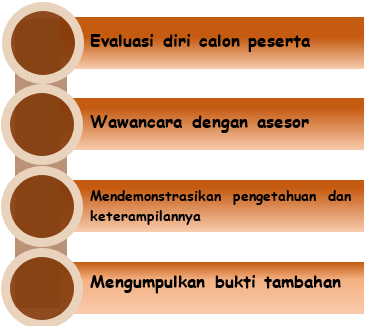 Evaluasi diri calon pesertaPada tahap ini, formulir evaluasi diri yang telah diajukan oleh calon peserta, diverifikasi dan divalidasi oleh asesor. Dengan formulir evaluasi diri ini calon peserta diberikan kesempatan untuk menentukan tingkat profisiensi  pengetahuan dan ketrampilan yang telah mereka miliki, baik dari pendidikan nonformal, informal, maupun dari pengalaman kerja di industri yang relevan. Dokumen dokumen portofolio untuk mendukung klaim calon atas pernyataan pemenuhan kriteria capaian pembelajaran Mata Kuliah harus diverifikasi dan divalidasi sesuai prinsip bukti, yaitu, sahih, cukup, terkini dan otentik.Evaluasi dan validasi bukti untuk pengajuan rekognisi yang berasal dari hasil belajar nonformal, informal, dan/atau pengalaman kerja (perolehan kredit) meliputi:a.	Pemeriksaan Formulir Evaluasi Diri dengan kelengkapan bukti portofolio.b.	Penilaian bukti portofolio terhadap Kemampuan Akhir Yang Diharapkan/Capaian Pembelajaran Mata Kuliah untuk menilai kesahihan (validity), yaitu terdapat hubungan yang jelas antara bukti yang diperlukan dengan indikator capaian pembelajaran Mata Kuliah yang akan dinilai, kecukupan (sufficiency): yaitu, bukti yang disampaikan harus menunjukkan indikator kinerja capaian pembelajaran Mata Kuliah yang dinilai, dan keterkinian (currently), yaitu bukti yang disampaikan mendemonstrasikan pengetahuan dan ketrampilan yang dimiliki calon pada saat terkini, dan keotentikan (authenticity), yaitu bukti yang disampaikan dapat diverifikasi di tempat kerja atau ditempat lainnya yang menerbitkan bukti.Wawancara dengan AsesorJika, menurut informasi yang diberikan dalam evaluasi diri, calon tersebut menunjukkan potensi untuk dapat mengikuti RPL, maka pada tahap berikutnya adalah pengumpulan bukti lebih lanjut melalui wawancara. Dengan wawancara ini, calon dan asesor berkesempatan untuk melakukan percakapan profesional tentang pengetahuan dan keterampilan yang dibutuhkan. Wawancara ini dapat berupa serangkaian pertanyaan langsung atau berupa daftar topik untuk diskusi yang diambil dari daftar keterampilan dan pengetahuan yang dibutuhkan. Perlu dibuat instruksi untuk asesor yang menunjukkan pertanyaan/topik mana yang utama untuk dinilai/diases. Sebagaimana dikemukakan diatas, untuk penilaian hasil belajar/capaian pembelajaran yang berasal dari pendidikan nonformal, informal, dan atau pengalaman kerja umumnya penilaian portofolio menjadi elemen utama dalam proses penilaian. Untuk itu, asesmen portofolio melalui evaluasi diri calon peserta dan wawancara sudah sudah dapat memberikan gambaran kepada asesor untuk memutuskan hasilnya. Apabila masih diperlukan bukti lainnya karena hasil evaluasi diri dan wawancara masih dinilai kurang, maka asesor dapat melanjutkan tahapan asesmen ke tahapan mendemonstrasikan pengetahuan dan keterampilan.Mendemonstrasikan pengetahuan dan keterampilanJika hasil evaluasi diri dan wawancara menunjukkan pengetahuan verbal dan teoritis calon masih belum memadai, maka asesmen dapat dilanjutkan pada tahap selanjutnya, yaitu mengamati dan menilai kinerja calon dalam mendemonstrasikan pengetahuan dan keterampilan pada capaian pembelajaran mata kuliah yang akan direkognisi. Asesmen dapat dilakukan dengan metoda  bertanya (asesmen tulis), memberikan tugas terstruktur atau tugas praktik, atau jika diperlukan melakukan observasi di tempat kerja calon. Tugas praktik memberikan kesempatan kepada calon untuk mendemonstrasikan penerapan pengetahuan dan keterampilan capaian pembelajaran suatu mata kuliah yang akan direkognisi. Dalam melaksanakan asesmen tugas praktik, beberapa hal yang perlu disiapkan antara lain:instruksi kerja yang harus dilakukan (job sheet), peralatan yang akan digunakan, bahan dan sumber daya lainnya yang diperlukandaftar periksa observasidaftar pertanyaan kinerja yang berkaitan dengan tugas praktikDalam melakukan observasi perlu dibuat Daftar periksa observasi untuk mencatat hasil asesmen praktik. Daftar periksa ini harus mencatat rincian penilaian pekerjaan yang menyeluruh dari semua kriteria unjuk kerja unit kompetensi yang dinilai.Memberi kesempatan mengumpulkan bukti tambahanUntuk melengkapi bukti yang telah diperoleh pada tahap tersebut di atas, calon dapat diberikan kesempatan untuk mengumpulkan bukti dokumenter lebih lanjut untuk mendukung pemenuhan klaim calon atas pernyataan kriteria unjuk kerja unit kompetensi atau klaster kompetensi, atau kriteria capaian pembelajaran mata kuliah atau modul pembelajaran yang masih dianggap kurang. Jenis bukti dokumenter yang dapat diberikan untuk mendukung bukti lebih lanjut klaim calon sama dengan yang tercantum pada tahap persiapan, yaitu antara lain, laporan verifikasi pihak ketiga, catatan pekerjaan atau foto pekerjaan yang dilakukan.Rekognisi Hasil Asesmen.Hasil asesmen RPL dari capaian pembelajaran formal dan nonformal, informal, dan atau pengalaman kerja yang dinyatakan lulus kemudian diberikan bukti kelulusan dengan Surat Keputusan Pemimpin Perguruan Tinggi yang memuat daftar mata kuliah, jumlah sks dan nilai dari masing masing calon.Secara skematis rekognisi dari capaian pembelajaran formal, nonformal, informal dan/atau pengalaman kerja tersebut dapat dilihat pada Gambar 2 berikut.Gambar 2: 	Rekognisi dari capaian pembelajaran formal, nonformal, informal dan/atau pengalaman kerjaBukti Potofolio.	Bukti yang dapat digunakan untuk mendukung klaim peserta atas pencapaian profesiensi Capaian Pembelajaran Mata Kuliah tersebut antara lain:a)	Untuk Rekognisi dari Capaian Pembelajaran Formal sebelumnyayaitu untuk calon mahasiswa yang mengajukan rekognisi Capaian Pembelajaran yang diperoleh dari pendidikan formal pada Program Studi pada Perguruan Tinggi sebelumnya, misal, pernah mengikuti kuliah di Perguruan Tinggi, baik selesai maupun tidak selesai/putus kuliah, maka calon dapat mengajukan bukti berupa:Ijazah dan/atau Transkrip Nilai, atau Surat Keterangan Lulus Mata Kuliah yang pernah ditempuh di jenjang Pendidikan Tinggi sebelumnya. b)	Untuk Rekognisi dari Capaian Pembelajaran Nonformal, Informal dan Pengalaman Kerjayaitu untuk calon mahasiswa yang mengajukan rekognsi Capaian Pembelajaran yang diperoleh dari pendidikan nonformal, informal dan/atau pengalaman kerja, dapat mengajukan bukti berupa, tetapi tidak terbatas pada:1.	Daftar Riwayat pekerjaan dengan rincian tugas yang dilakukan;2.	Sertifikat Kompetensi;3.	Sertifikat pengoperasian/lisensi yang dimiliki (misalnya, operator forklift, crane, dsb.);4.	Dokumentasi pekerjaan yang pernah dilakukan (foto/video/produk/hasil tes, dll);5.	Buku harian/catatan harian pekerjaan yang dilakukan di tempat kerja;6.	Lembar tugas / lembar kerja ketika bekerja di perusahaan;7.	Dokumen analisis/perancangan (parsial atau lengkap) ketika bekerja di perusahaan;8.	Logbook (Buku Catatan pekerjaan);9.	Sertifikat Pelatihan disertai dengan uraian materi pelatihan dan lamanya pelatihan;10.	Keanggotaan asosiasi profesi yang relevan;11.	Referensi/surat keterangan/laporan verifikasi pihak ketiga dari pemberi kerja/ supervisor;12.	Penghargaan dari industri; dan13.	Penilaian kinerja dari perusahaan(Bukti tersebut harus diberi nomor dan nama secara jelas agar mudah ditelusuri oleh Asesor. Bukti yang disusun secara kacau akan membuat sulit atau bahkan tidak mungkin untuk dinilai).Program Studi Penyelenggara RPLProgram Studi Penyelenggara RPL	Mengacu kepada persyaratan Perguruan Tinggi penyelenggara RPL berasarkan Peraturan Direktur Jenderal Pendidikan Tinggi, Riset dan Teknologi nomor 162/E/KPT/2022, Tahun 2022,  tentang Petunjuk Teknis Penyelenggaraan Lampau pada Perguruan Tinggi yang Menyelenggarakan Pendidikan Akademis, berikut adalah daftar program studi yang menyelenggarakan RPL (Tabel 1.2):Tabel 1.2 Daftar Program Studi Penyelenggara RPLDeskripsi Program Studi S1- Manajemen		Setiap lulusan Sarjana Manajemen memiliki capaian pembelajaran sebagai berikut:Sikap  1.	Bertakwa kepada Tuhan Yang Maha Esa dan mampu menunjukkan sikap religious, jujur, dan sabar (S1) 2.	Menjunjung tinggi nilai kemanusiaan dalam menjalankan tugas berdasarkan agama, moral, dan etika (S2) 3.	Menginternalisasi nilai, norma, dan etika (S3) 4.	Berkontribusi dalam peningkatan mutu kehidupan bermasyarakat, berbangsa, bernegara, dan kemajuan peradaban berdasarkan Pancasila (S4) 5.	Berperan sebagai warga Negara yang bangga dan cinta tanah air, memiliki nasionalisme serta rasa tanggungjawab pada Negara dan bangsa (S5) 6.	Mengahargai keanekaragaman budaya, pandangan, agama, dan kepercayaan serta pendapat atau temuan orisinal orang lain (S6) 7.	Bekerja sama dan memiliki kepekaan sosial serta kepedulian terhadap masyarakat dan lingkungan (S7) 8.	Taat hukum dan disiplin dalam kehidupan bermasyarakat dan bernegara (S8) 9.	Menunjukkan sikap bertanggungjawab atas pekerjaan di bidang keahliannya secara mandiri (S9) 10.	Menginternalisasi semangat kemandirian, kejuangan, dan kewirausahaan (S10) 11.	Menumbuhkembangkan karakter kemandirian yang didukung oleh sikap kritis dan adaptif terhadap perkembangan ilmu, teknologi, dan seni (S11) Pengetahuan  1.	Menguasai konsep teoritis bidang sosial, manajemen, dan ekonomi secara makro (P1) 2.	Menguasai konsep penyusunan, perencanaan, pelaksanaan, pengendalian, dan evaluasi kerja sebagai bagian dari fungsi – fungsi perusahaan (P2) 3.	Menguasai filosofi ilmu manajemen dan perkembangan ilmu (P3) 4.	Menguasai konsep perubahan sosial dan ekonomi dalam penerapan ilmu manajemen (P4) 5.	Menguasai pengetahuan tentang tantangan lokal dan global dalam menjalankan fungsi – fungsi perusahaan baik itu SDM, keuangan, pemasaran, dan operasional untuk mengelola organisasi (P5) 6.	Menguasai konsep penyusunan strategi dalam berbagai fungsi – fungsi perusahaan baik itu SDM, keuangan, pemasaran, dan operasional (P6) 7.	Menguasai konsep dan mekanisme pengawasan atau evaluasi pelaksanaan fungsi – fungsi perusahaan baik itu SDM, keuangan, pemasaran, dan operasional (P7) 8.	Menguasai konsep dan mekanisme dalam pembuatan keputusan manajerial terkait dengan fungsi – fungsi perusahaan baik itu SDM, keuangan, pemasaran, dan operasional (P8) 9.	Menguasai konsep ilmu teknologi dan informasi dalam pelaksanaan fungsi – fungsi perusahaan baik itu SDM, keuangan, pemasaran, dan operasional (P9) 10.	Menguasai teknik penyelesaian konflik kerja dan beragam problematika dalam penerapan ilmu manajemen (P10) 11.	Menguasai konsep pengelolaan sumber daya dan informasi di dalam organisasi untuk pengelolaan fungsi – fungsi perusahaan baik itu SDM, keuangan, pemasaran, dan operasional (P11) 12.	Menguasai minimal satu bahasa internasional (P12) Keterampilan Umum 1.	Mampu menunjukkan kinerja mandiri, bermutu, dan terukur (KU1) 2.	Mampu mengambil keputusan secara tepat dalam konteks penyelesaian masalah di bidang keahliannya berdasarkan hasil analisis data dan informasi yang tersedia di organisasi (KU2) 3.	Mampu menerapkan pemikiran tajam, logis, kritis, sistematis, dan inovatif dalam konteks pengembangan atau implementasi ilmu pengetahuan dan teknologi yang memperhatikan dan menerapkan nilai humaniora yang sesuai dengan bidang keahliannya (KU3)  4.	Mampu mengkaji dampak dari pengembangan dan implementasi ilmu pengetahuan dan teknologi yang sesuai dengan keahliannya berdasarkan kaidah, tata cara dan etika ilmiah dalam rangka menghasilkan ide, solusi, model/desain, dan gagasan/pendapat (KU4) 5.	Mampu memahami berbagai metodologi penelitian untuk selanjutnya digunakan dalam mengkaji permasalahan di bidang manajemen dan menghasilkan riset manajemen yang di deskripsikan dalam bentuk skripsi atau laporan tugas akhir (KU5) 6.	Mampu memahami peraturan pemerintah dalam pengembangan bisnis dan industri (KU6) 7.	Mampu bertanggung jawab atas pencapaian hasil kerja kelompok dan melakukan supervisi dan evaluasi terhadap penyelesaian pekerjaan yang ditugaskan kepada pekerja yang berada dibawah tanggungjawabnya (KU7) 8.	Mampu mendokumentasikan, menyimpan,  mengamankan, dan menemukan kembali data untuk menjamin kesahihan dan mencegah plagiasi (KU8)  9.	Mampu memelihara dan mengembangkan jaringan kerja mulai dari civitas akademika dan pihak pemangku kepentingan lainnya baik di dalam maupun diluar lembaganya (KU9) Keterampilan Khusus 1.	Mampu membuat perencanaan dan tujuan kerja, mengalokasikan sumber daya dan menentukan prioritas, mengkoordinasikan berbagai sumber daya untuk menjalankan program kerja, melakukan pengarahan dan pengawasan, serta mengevaluasi penerapan fungsi – fungsi perusahaan baik SDM, keuangan, pemasaran, dan operasional (KK1) 2.	Mampu memilih dan mengoptimalkan penggunaan teknologi yang dibutuhkan untuk tantangan manajerial di masa mendatang melalui pemahaman yang menyeluruh mengenai perkembangan ilmu pengetahuan dan teknologi (KK2) 3.	Mampu menyusunan analisis peluang bisnis dan perencanaan bisnis secara profesional (KK3) 4.	Mampu menganalisis dinamika dan tantangan bisnis (KK4) 5.	Mampu mengidentifikasi masalah manajerial dan fungsi – fungsi perusahaan pada tingkat operasional serta mengambil tindakan yang tepat berdasarkan alternatif yang dikembangkan dengan menerapkan prinsip – prinsip kewirausahaan yang berakar pada kearifan lokal (KK5) 6.	Mampu mengambil keputusan manajerial yang tepat pada berbagai bidang manajemen berdasarkan analisis informasi dan data pada fungsi – fungsi perusahaan (KK6) 7.	Mampu menggunakan berbagai jenis teknologi informasi, komunikasi, serta koordinasi yang relevan dan tepat dalam upaya pengembangan bisnis dan industri  (KK7) 8.	Mampu meningkatkan kualitas dan kuantitas karya ilmiah dan tulisannya dalam bentuk publikasi ilmiah (KK8) 9.	Mampu melakukan kajian empiris dan menyusun permodelan dengan menggunakan metode ilmiah pada berbagai jenis organisasi berdasarkan fungsi – fungsi perusahaan (KK9) 10.	Mampu menjalin komunikasi yang efektif pada berbagai level organisasi dan lintas fungsional (KK10) 11.	Mampu menyusun analisis lingkungan sebagai bagian dari analisis kebutuhan (need assesement) agar dapat merumuskan berbagai strategi dalam penerapan fungsi – fungsi manajemen (KK11) 	Daftar Mata Kuliah Program Studi S1- Manajemen yang dapat ditempuh melalui Rekognisi Pembelajaran Lampau adalah sebagai berikut. (“Ya” berarti calon dapat mengajukan rekognisi atas capaian pembelajaran yang telah diperolehnya dari Pendidikan formal sebelumnya atau dari hasil belajar nonformal, informal, dan/atau pengalaman kerja). (“Tidak”) berarti mata kuliah tersebut harus ditempuh melalui perkuliahan di Program Studi.Penjaminan Mutu	Penjaminan mutu dalam pelaksanaan RPL adalah pembentukan dan kepatuhan terhadap kebijakan, proses, dan praktik penilaian yang memastikan pengetahuan dan keterampilan individu pembelajar diakui sehingga mereka dapat berhasil mengikuti proses pendidikan pada suatu program studi untuk memperoleh jenjang kualifikasi.Beberapa langkah berikut dapat menjadi acuan dalam menyelenggarakan rekognisi pembelajaran secara bermutu.Langkah 1. Memberikan penjelasan tentang Proses RPL secara luas dan transparan. Informasi yang disediakan dapat membantu setiap orang untuk memahami apa itu RPL dan bagaimana proses yang harus diikuti. Hal ini akan membantu seseorang untuk menentukan apakah RPL itu relevan dan sesuai dengan kebutuhannyaLangkah 2. Memberikan informasi tentang persyaratan yang diperlukanSetiap calon perlu membandingkan pengetahuan, keterampilan, dan kemampuannya dengan kebutuhan capaian pembelajaran untuk RPL. Calon dapat melakukan aktivitas ini sendiri atau dengan bantuan seorang penasehat yang disediakan institusi penyelenggara RPL. Kegiatan ini akan membantu mereka untuk memutuskan apakah mereka memenuhi syarat untuk melanjutkan pengajuan asesmen RPL.Langkah 3. Memberikan penjelasan tentang proses asesmen, metode dan kriterianya.Hal ini termasuk mempersiapkan perangkat asesmen,  mengumpulkan bukti, mengikuti tes tertulis, mendemonstrasikan serangkaian keterampilan, atau mempersiapkan studi kasus.Organisasi/institusi penyelenggara perlu:memberikan kriteria asesmen yang jelas sesuai dengan kriteria unjuk kerja unit kompetensi atau klaster kompetensi, atau kriteria capaian pembelajaran mata kuliah atau modul pembelajaran;mengidentifikasi metode asesmen yang tersedia yang dapat diterapkan pada pekerjaan atau subjek. Seperti: wawancara, portofolio, tes tertulis, atau demonstrasi tugas.Langkah 4. Melakukan penilaian individu untuk merekognisi capaian pembelajaran merekaMelalui proses asesmen yang telah ditentukan. Asesor harus menilai bukti yang disampaikan calon dan menentukan apakah kriterianya telah terpenuhi. Langkah 5. Memberitahukan hasil asesmenInstitusi pelaksana RPL harus memberitahukan hasil asesmen kepada calon/asesi. Umpan balik formal atau informal tentang penilaian diberikan oleh penilai atau perwakilan RPL.Persyaratan Calon Mahasiswa dan Biaya Program Studi BiologiPersyaratan calon peserta RPL Program Studi Program Studi Manajemen:Pendidikan mnimal Sekolah Menengah Atas (SMA) atau sederajat, atau pernah menempuh pendidikan tinggi.Memiliki pengalaman kerja pada bidang yang relevan dengan Program Studi yang dituju paling singkat 2 (dua) tahun.Biaya Calon Peserta RPLBiaya calon peserta RPL Program Studi S1 Manajemen akan diatur lebih lanjut dalam Keputusan Rektor Universitas Hindu IndonesiaVII.  LampiranLampiran 1. Formulir AplikasiFORMULIR APLIKASI RPL (Form 1/F01)Program Studi 		: ManajemenJenjang			:  S1Nama Perguruan Tinggi	:  Universitas Hindu IndonesiaBagian 1 :  Rincian Data Calon MahasiswaPada bagian ini, cantumkan data pribadi, data pendidikan formal serta data pekerjaan saudara pada saat ini.a. Data Pribadi*) Coret yang tidak perlub.	Data Pendidikan Bagian  2 :  Daftar Mata KuliahDaftar Mata Kuliah pada Program Studi yang saudara ajukan untuk memperoleh pengakuan berdasarkan kompetensi yang sudah saudara peroleh dari pendidikan formal sebelumnya (melalui Transfer sks), dan dari pendidikan nonformal, informal atau pengalaman kerja (melalui asesmen untuk Perolehan sks), dengan cara memberi tanda pada pilihan Ya atau Tidak.Daftar Mata Kuliah Program Studi manajemenBersama ini saya mengajukan permohonan untuk dapat mengikuti Rekognisi Pembelajaran Lampau (RPL)  dan dengan ini saya menyatakan bahwa:1. 	semua informasi yang saya tuliskan adalah sepenuhnya benar dan saya bertanggung-jawab atas seluruh data dalam formulir ini, dan apabila dikemudian hari ternyata informasi yang saya sampaikan tersebut adalah tidak benar, maka saya bersedia menerima sangsi sesuai dengan ketentuan yang berlaku;2. 	saya memberikan ijin kepada pihak pengelola program RPL, untuk melakukan pemeriksaan kebenaran informasi yang saya berikan dalam formulir aplikasi ini kepada seluruh pihak yang terkait dengan jenjang akademik sebelumnya dan kepada perusahaan tempat saya bekerja sebelumnyadan atau saat ini saya bekerja; dan3. 	saya akan mengikuti proses asesmen sesuai dengan jadwal/waktu yang ditetapkan oleh Perguruan Tinggi.Lampiran yang disertakan:Formulir Evaluasi Diri sesuai dengan Daftar Mata Kuliah yang diajukan untuk RPL disertai dengan bukti pendukung pemenuhan Capaian Pembelajarannya.Daftar Riwayat HidupIjazah dan Transkrip Nilailainnya/sebutkan…………...Lampiran 2. Formulir Evaluasi Diri Mata Kuliah Program Studi ManajemenFORMULIR EVALUASI DIRI PROGRAM STUDI MANAJEMENNama Calon                 	: ______________________________________Tempat/Tgl lahir         	: ______________________________________Alamat                          	: ______________________________________Nomor Telpon/HP      	: ______________________________________Alamat E Mail              	: ______________________________________PengantarTujuan pengisian Formulir Evaluasi Diri ini  adalah agar calon dapat secara mandiri menilai tingkat profesiensi dari setiap kriteria unjuk kerja capaian pembelajaran mata kuliah atau modul pembelajaran dan menyampaikan bukti yang diperlukan untuk mendukung klaim tingkat profesiensinya.Isilah setiap kriteria unjuk kerja atau capaian pembelajaran pada halaman-halaman berikut sesuai dengan tingkat profesiansi yang saudara miliki. Saudara harus jujur dalam melakukan penilaian ini.Catatan: Jika saudara merasa yakin dengan kemampuan yang saudara miliki atas pencapaian profesiensi setiap kriteria unjuk kerja atau capaian pembelajaran yang dideskripsikan pada halaman berikut, dimohon saudara dapat melampirkan bukti yang valid, otentik, terkini, dan  mencukupi untuk mendukung klaim saudara atas pencapaian profesiensi yang baik,  dan/atau sangat baik tersebut.Identifikasi tingkat profesiensi pencapaian saudara dalam kriteria unjuk kerja atau capaian pembelajaran dengan menggunakan jawaban berikut ini:Bukti yang dapat digunakan untuk mendukung klaim saudara atas pencapaian profesiensi yang baik dan atau sangat baik tersebut antara lain:Ijazah dan/atau Transkrip Nilai dari Mata Kuliah yang pernah ditempuh di jenjang Pendidikan Tinggi sebelumnya (khusus untuk transfer sks);Daftar Riwayat pekerjaan dengan rincian tugas yang dilakukan;Sertifikat Kompetensi;Sertifikat pengoperasian/lisensi yang dimiliki (misalnya, operator forklift, crane,dsb.);Foto pekerjaan yang pernah dilakukan;Buku harian;Lembar tugas / lembar kerja ketika bekerja di perusahaan;Dokumen analisis/perancangan (parsial atau lengkap) ketika bekerja di perusahaan;Logbook;Catatan pelatihan di lokasi tempat kerja;Keanggotaan asosiasi profesi yang relevan;Referensi / surat keterangan/ laporan verifikasi pihak ketiga dari pemberi kerja / supervisor;Penghargaan dari industri; danPenilaian kinerja dari perusahaanBukti untuk mendukung klaim calon atas pernyataan kriteria capaian pembelajaran mata kuliah atau modul pembelajaran yang dilampirkan calon pada saat mengajukan lamaran akan diverifikasi dan divalidasi oleh Asesor sesuai prinsip bukti, yaitu, sahih (V), otentik (A), terkini (T) dan cukup (M), yaitu:Sahih (Valid): ada hubungan yang jelas antara persyaratan bukti dari unit kompetensi/mata kuliah yang akan dinilai dengan bukti yang menjadi dasar penilaian;Otentik/Asli): dapat dibuktikan bahwa buktinya adalah karya calon sendiri.Terkini: bukti menunjukkan pengetahuan dan keterampilan kandidat saat ini;Cukup/Memadai: kriteria mengacu kepada kriteria unjuk kerja dan panduan bukti: mendemonstrasikan kompetensi selama periode waktu tertentu;  mengacu kepada semua dimensi kompetensi; dan mendemonstrasikan kompetensi dalam konteks yang berbeda;Formulir Evaluasi Diri Mata Kuliah : Pada mata kuliah ini, akan dipelajari : Saya telah membaca dan mengisi Formulir Evaluasi Diri ini untuk mengikuti asesmen RPL dan dengan ini saya menyatakan:Semua informasi yang saya tuliskan adalah sepenuhnya benar dan saya bertanggung-jawab atas seluruh data dalam formulir ini dan apabila dikemudian hari ternyata informasi yang saya sampaikan tersebut adalah tidak benar, maka saya bersedia menerima sangsi sesuai dengan ketentuan yang berlaku;Saya memberikan ijin kepada pihak pengelola program RPL, untuk melakukan pemeriksaan kebenaran informasi yang saya berikan dalam formulir evaluasi diri ini kepada seluruh pihak yang terkait dengan data akademik sebelumnya dan kepada perusahaan tempat saya bekerja sebelumnya dan atau saat ini saya bekerja; danSaya bersedia untuk mengikuti asesmen lanjutan untuk membuktikan kompetensi saya, sesuai waktu dan tempat/platform daring yang ditentukan oleh unit RPL.Lampiran 3. Formulir Daftar Riwayat HidupFormulir Daftar Riwayat Hidup (CURRICULUM VITAE)IDENTITAS DIRINama	:  Tempat dan Tanggal Lahir	:  Jenis Kelamin	:  Status Perkawinan	:   Agama	:  	Pekerjaan		:  Alamat		:  Telp./Faks.		:  Alamat Rumah		:  	Telp./HP		:  RIWAYAT PENDIDIKAN PELATIHAN PROFESIONALKONFERENSI/SEMINAR/LOKAKARYA/SIMPOSIUMPENGHARGAAN/PIAGAM ORGANISASI PROFESI/ILMIAHDAFTAR RIWAYAT PEKERJAAN/PENGALAMAN KERJAPada bagian ini, diisi dengan pengalaman kerja yang anda miliki yang relevan dengan mata kuliah yang akan dinilai. Tulislah data pengalaman kerja saudara dimulai dari urutan paling akhir (terkini).Saya menyatakan bahwa semua keterangan dalam Daftar Riwayat Hidup ini adalah sepenuhnya benar dan saya bertanggung-jawab atas seluruh data dalam formulir ini, dan apabila dikemudian hari ternyata informasi yang saya sampaikan tersebut adalah tidak benar, maka saya bersedia menerima sangsi sesuai dengan ketentuan yang berlaku dan apabila terdapat kesalahan, saya bersedia mempertanggungjawabkannya.-----------, -------------------------20…												    Yang Menyatakan,                                                                                   (........................................................)Lampiran 4. Skema Penyelenggaraan RPLTahapan penyelenggaraan RPL dan penyelesaian kuliah di Program StudiNoKodeProgram StudiJenjangAkreditasi161201ManajemenS1Baik SekaliPendaftaran dan konsultasi.: Calon mahasiswa mendaftarkan dan melakukan konsultasi dengan Unit pengelola RPL. Unit pengelola RPL dapat membantu pemohon dalam mengidentifikasi pilihan program studi agar mereka dapat menemukan program studi yang sesuai dengan hasil belajar yang diperoleh calon dari pendidikan formal sebelumnya yang diperoleh dari perguruan tinggi lain atau berasal dari pendidikan non-formal, in-formal dan/atau dari pengalaman kerja. Pengeloa RPL memberikan penjelasan secara rinci mengenai bukti yang diperlukan untuk melengkapi berkas aplikasi serta tata cara asesmen RPL yang harus diikuti oleh calon dan tatacara pengakuan/rekognisinya. Mengajukan Aplikasi RPL: Pemohon harus mengisi Formulir Aplikasi dan Formulir Evaluasi Diri yang telah disediakan oleh perguruan tinggi disertai dengan pengumpulan bukti pendukung kepada Unit Pengelola RPL Perguruan Tinggi. Bukti pendukung yang harus disiapkan oleh pemohon adalah bukti portofolio dan/atau transkrip nilai sebagaimana dijelaskan pada Bagian 2.4 Pedoman ini. (Formulir Aplikasi dan Formulir Evaluasi Diri dapat dilihat pada Lampiran)Asesmen: Asesmen RPL utamanya dilakukan dengan metoda portofolio, yaitu meliputi evaluasi dan validasi  berkas bukti portofolio yang disampaikan pemohon. Evaluasi dan validasi bukti untuk pengajuan rekognisi yang berasal dari pendidikan formal  (transfer kredit/sks) meliputi:Pemeriksaan keotentikan transkrip akademik dari perguruan tinggi asal dan status dari perguruan tinggi asal.Penilaian ekivalensi mata kuliah untuk menilai ekivalensi isi dan level capaian pembelajaran mata kuliah dari perguruan tinggi asal dan perguruan tinggi yang dituju. Penilaian ekivalensi isi didasarkan pada pengetahuan dan ketrampilan yang diperoleh yang tercakup dalam suatu mata kuliah, dan penilaian level didasarkan kepada keluasan dan kekinian pengetahuan, pemahaman berpikir kritis, penyelesaian masalah, relevansi dengan praktek, kemampuan bekerja secara independen, kepedulian terhadap masalah sosial dan etika, dan inovasi.Evaluasi dan validasi bukti untuk pengajuan rekognisi yang berasal dari hasil belajar nonformal, informal, dan/atau pengalaman kerja (perolehan kredit) meliputi:Pemeriksaan kelengkapan bukti portofolio, dan Penilaian bukti portofolio, yang meliputi (i) kesahihan (validity) bukti, yaitu terdapat hubungan yang jelas antara bukti yang diperlukan dengan indikator capaian pembelajaran Mata Kuliah yang akan dinilai, (ii) kecukupan (sufficiency) bukti, yaitu, bukti yang disampaikan harus menunjukkan pemenuhan indikator kinerja capaian pembelajaran Mata Kuliah yang dinilai, (iii) keterkinian (currently) bukti, yaitu bukti yang disampaikan mendemonstrasikan pengetahuan dan ketrampilan yang dimiliki calon pada saat terkini, dan (iv) keotentikan (authenticity) bukti, yaitu bukti yang disampaikan dapat diverifikasi di tempat kerja atau ditempat lainnya yang menerbitkan bukti.Metoda asesmen berikutnya dapat dilakukan apabila asesmen portofolio masih belum mencukupi. Metoda asesmen selanjutnya dapat berupa asesmen tulis atau observasi dari kegiatan terstruktur seperti presentasi, praktik atau pemberian tugas.Rekognisi: Asesor dan Unit Pengelola RPL memberitahukan hasil asesmen kepada pemohon. Dalam hal pemohon merasakan keberatan dengan hasilnya, maka pemohon dapat mengajukan sanggahan dengan mengajukan bukti tambahan yang diperlukan. Pemimpin Perguruan Tinggi kemudian menerbitkan Surat Keputusan Pengakuan Capaian Pembelajaran, berupa daftar mata kuliah dan jumlah sks yang dinyatakan lulus asesmen RPL.Melaksanakan pembelajaran di Perguruan Tinggi: Pemohon melanjutkan pendidikan dan menyelesaikan sisa sks yang harus ditempuh hingga lulus sesuai dengan pemenuhan CP program studi. NoKodeProgram StudiJenjangAkreditasi161201ManajemenS1Baik SekaliNoKode MKKode MKNama MKSKSSemesterRPLRPLNoKode MKKode MKNama MKSKSYaTidak1MKU001Pendidikan Agama2I√2MKU002Pancasila2I√3MKU003Bahasa Indonesia2I√4MKF105Bahasa Inggris Bisnis2I√5PSM209Pengantar Bisnis3I√6MKF104Pengantar Manajemen3I√7MKF103Pengantar Akuntansi4I√8MKF101Pengantar Ekonomi Mikro3I√9PSM208Matematika Bisnis3I√10MKU005Kewarganegaraan2II√11MKF102Pengantar Ekonomi Makro3II√12PSM201Manajemen Pemasaran3II√13PSM202Manajemen SDM3II√14MKF106Manajemen Keuangan3II√15PSM203Manajemen Operasional3II√16MKF107Statistika Bisnis3II√17MKF109Akuntansi Biaya3II√18PSM205Organizational Behaviour3III√19PSM206Manajemen Koperasi dan UMKM3III√20PSM207Kepemimpinan Hindu3III√21MKF108Analisis Kuantitatif Bisnis 3III√22PSM210Manajemen Strategik3III√23MKF110Kewirausahaan3III√24PSM204Perekonomian Indonesia3III√25PSM211Perencanaan Bisnis Desain Usaha Kreatif2IV√26PSM212Studi Kelayakan BisnisIV√27PSM214Manajemen Tri Hita Karana3IV√28PSM213Metodologi Penelitian Bisnis3IV√29MK Peminatan 13IV√30MK Peminatan 23IV√31MK Peminatan 33IV√32PSM215Komunikasi Bisnis 3V√33PSM216Ekonomi Manajerial 3V√34PSM217Manajemen Resiko 3V√35PSM218Sistem Informasi Manajemen 3V√36PSM219Manajemen Kinerja 3V√37PSM220Manajemen Konflik dan Negosiasi 3V√38PSM226Budaya Organisasional 3V√39PSM222Bisnis Internasional 3VI√40PSM225Business Ethics 3VI√41PSM221Bisnis Pariwisata 3VI√42PSM224Manajemen Lintas Budaya 3VI√43MK Pilihan 1 3VI√44MK Pilihan 2 2VI√45MK Peminatan 4 3VI√46MKU004KKN 3VII√47PSM227Manajemen Desa 3VII√48PSM228Ekonomi SDA 2VII√49PSM229Perencanaan Pembangunan Desa 2VII√50PSM230Skripsi6VIII√Mata Kuliah Peminatan/ KonsentrasiMata Kuliah Peminatan/ KonsentrasiMata Kuliah Peminatan/ KonsentrasiMata Kuliah Peminatan/ Konsentrasi51PPS301Manajemen Pemasaran Global3III√52PPS302Manajemen Pemasaran Jasa3III√53PPS303Digital Marketing3III√54PPS310Seminar Manajemen Pemasaran3VI√55PPS304Manajemen SDM Internasional3III√56PPS305Perencanaan SDM3III√57PPS306Pelatihan dan Pengembangan SDM3III√58PPS311Seminar Manajemen SDM3VI√59PPS307Manajemen Keuangan Internasional3III√60PPS308Manajemen Keuangan Mikro3III√61PPS309Manajemen Tata Kelola Perbankan3III√62PPS312Seminar Manajemen Keuangan3VI√Mata Kuliah PilihanMata Kuliah PilihanMata Kuliah PilihanMata Kuliah Pilihan64PSP401Tata Pemerintahan dan Tata Kelola Desa Adat Bali3VI√65PSP402Perencanaan Pembangunan dan Manajemen Keuangan Desa Adat Bali3VI√66PSP403Sistem Perekonomian Adat Bali3VI√67PSP404Pengaturan dan Pengelolaan LPD dan BUPDA3VI√68PSP406Manajemen Perubahan3VI√69PSP405Manajemen Hospitality2VI√JumlahJumlahJumlahJumlah 144Nama lengkap:___________________________________________________________________________________________________________________________________________________Tempat / tgl. lahir:________________________ /________________________________________________ /________________________________________________ /________________________Jenis kelamin           :Pria / Wanita *)Pria / Wanita *)Pria / Wanita *)Status:Menikah/Lajang/Pernah menikah *)                 Menikah/Lajang/Pernah menikah *)                 Menikah/Lajang/Pernah menikah *)                 Kebangsaan:___________________________________________________________________________________________________________________________________________________Alamat rumah:______________________________________________________________________________________________________________________________________________________________________________________________________________________________________________________________________________________________________Kode pos :________________Kode pos :________________Kode pos :________________No. Telepon/E-mail:Rumah:____________________________________Kantor:____________________________________HP:____________________________________e-mail:____________________________________Pendidikan terakhir:_______________________________________________Nama Perguruan Tinggi/Sekolah:_______________________________________________Program Studi:_______________________________________________Tahun lulus:_______________________________________________NoKode MKKode MKNama MKSKSPengajuan RPLPengajuan RPLKeterangan (Isikan: Transfer sks/ perolehan sks)NoKode MKKode MKNama MKSKSYaTidakKeterangan (Isikan: Transfer sks/ perolehan sks)1MKU001Pendidikan Agama22MKU002Pancasila23MKU003Bahasa Indonesia24MKF105Bahasa Inggris Bisnis25PSM209Pengantar Bisnis36MKF104Pengantar Manajemen37MKF103Pengantar Akuntansi48MKF101Pengantar Ekonomi Mikro39PSM208Matematika Bisnis310MKU005Kewarganegaraan211MKF102Pengantar Ekonomi Makro312PSM201Manajemen Pemasaran313PSM202Manajemen SDM314MKF106Manajemen Keuangan315PSM203Manajemen Operasional316MKF107Statistika Bisnis317MKF109Akuntansi Biaya318PSM205Organizational Behaviour319PSM206Manajemen Koperasi dan UMKM320PSM207Kepemimpinan Hindu321MKF108Analisis Kuantitatif Bisnis 322PSM210Manajemen Strategik323MKF110Kewirausahaan324PSM204Perekonomian Indonesia325PSM211Perencanaan Bisnis Desain Usaha Kreatif226PSM212Studi Kelayakan Bisnis27PSM214Manajemen Tri Hita Karana328PSM213Metodologi Penelitian Bisnis329MK Peminatan 1330MK Peminatan 2331MK Peminatan 3332PSM215Komunikasi Bisnis 333PSM216Ekonomi Manajerial 334PSM217Manajemen Resiko 335PSM218Sistem Informasi Manajemen 336PSM219Manajemen Kinerja 337PSM220Manajemen Konflik dan Negosiasi 338PSM226Budaya Organisasional 339PSM222Bisnis Internasional 340PSM225Business Ethics 341PSM221Bisnis Pariwisata 342PSM224Manajemen Lintas Budaya 343MK Pilihan 1 344MK Pilihan 2 245MK Peminatan 4 346MKU004KKN 347PSM227Manajemen Desa 348PSM228Ekonomi SDA 249PSM229Perencanaan Pembangunan Desa 250PSM230Skripsi6Mata Kuliah Peminatan/ Konsentrasi51PPS301Manajemen Pemasaran Global352PPS302Manajemen Pemasaran Jasa353PPS303Digital Marketing354PPS310Seminar Manajemen Pemasaran355PPS304Manajemen SDM Internasional356PPS305Perencanaan SDM357PPS306Pelatihan dan Pengembangan SDM358PPS311Seminar Manajemen SDM359PPS307Manajemen Keuangan Internasional360PPS308Manajemen Keuangan Mikro361PPS309Manajemen Tata Kelola Perbankan362PPS312Seminar Manajemen Keuangan3Mata Kuliah PilihanMata Kuliah PilihanMata Kuliah PilihanMata Kuliah PilihanMata Kuliah PilihanMata Kuliah PilihanMata Kuliah PilihanMata Kuliah Pilihan64PSP401Tata Pemerintahan dan Tata Kelola Desa Adat Bali365PSP402Perencanaan Pembangunan dan Manajemen Keuangan Desa Adat Bali366PSP403Sistem Perekonomian Adat Bali367PSP404Pengaturan dan Pengelolaan LPD dan BUPDA368PSP406Manajemen Perubahan369PSP405Manajemen Hospitality2Jumlah144Tempat/Tanggal :Tanda tangan Pelamar :(........................................................)Profisiensi/kemampuanUraianSangat baikSaya melakukan tugas ini dengan sangat baik, atauSaya menguasai bahan kajian ini dengan  sangat baik, atauSaya memiliki keterampilan ini, selalu digunakan dalam pekerjaan dengan tepat tanpa ada kesalahanBaikSaya melakukan tugas ini dengan baik, atauSaya menguasai bahan kajian ini dengan baik, atauSaya memiliki keterampilan ini, dan kadang-kadang digunakan dalam pekerjaan Tidak pernahSaya tidak pernah melakukan tugas ini, atauSaya tidak menguasai bahan kajian ini, atauSaya tidak memiliki keterampilan iniKemampuan Akhir Yang Diharapkan/        Capaian Pembelajaran Mata KuliahProfiesiensi pengetahuan dan keterampilan saat ini*Profiesiensi pengetahuan dan keterampilan saat ini*Profiesiensi pengetahuan dan keterampilan saat ini*Hasil evaluasi Asesor(diisi oleh Asesor)Hasil evaluasi Asesor(diisi oleh Asesor)Hasil evaluasi Asesor(diisi oleh Asesor)Hasil evaluasi Asesor(diisi oleh Asesor)Bukti yang disampaikan*Bukti yang disampaikan*Kemampuan Akhir Yang Diharapkan/        Capaian Pembelajaran Mata KuliahSangat baikBaikTidak pernahVATMNomor DokumenJenis dokumenTempat/Tanggal :Tanda tangan Pelamar :(........................................................)NONama SekolahTahun LulusJurusan/Program StudiTahunJenis Pelatihan(Dalam/ Luar Negeri)PenyelenggaraJangka waktuTahunJudul KegiatanPenyelenggaraPanitia/ peserta/pembicaraTahunBentuk PenghargaanPemberiTahunJenis/ Nama OrganisasiJabatan/jenjang keanggotaanNoNama dan Alamat Institusi/PerusahaanPeriode Bekerja(Tgl/bln/th)Posisi/jabatan Uraian Tugas utama pada posisi pekerjaan tersebutBukti yang disampaikan